Spirit Involvement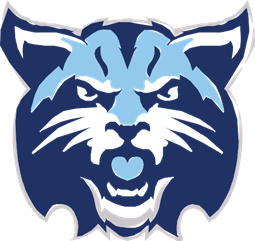 Leadership means involvement, and you are expected to be involved in a variety of activities here at PCMS. You are expected to promote school spirit and participate in whatever themed activities the class decides to implement. For this component of your grade, you will have two requirements each trimester:You will need to actively participate two or more PCMS activities during each trimester. These activities may include, but are not limited to:Supporting your fellow students by attending a sports event, concert, or other school-sponsored event.Being a member of an athletic team, club, or other extra-curricular activity also satisfies one of these requirementsBecause you will need two of these each trimester, you will need to plan ahead to ensure that you meet the requirement. If you have any questions as to whether an activity qualifies for leadership involvement points, please check with me ahead of time.  Your time spent here does not count for your ATLT’s.You are also expected to dress appropriately on all spirit days or special occasions decided on by the group. These days will be determined by the class as a whole, or designated by the school administration or me. *** Each day of a spirit week must be entered separately.==========================================================================================SPIRIT INVOLVEMENT SLIP #1SPIRIT INVOLVEMENT SLIP #2Student Name:Student Name:School Activity:School Activity:Date & Time:Date & Time:Your Role (circle one)Participant                     SpectatorYour Role (circle one)Participant                     SpectatorAdult Signature:Adult Signature: